北京大学国家发展研究院经济学（国家发展方向）专业培养方案适用于2023级本科生专业简介为满足社会对“厚基础，宽口径，高素质”人才不断增长的需求，1996年北京大学国家发展研究院（原中国经济研究中心）开始为北京大学校内非经管专业本科生设立经济学双学位和辅修项目。在学校领导和各方的关怀下，经济学双学位项目以其科学的课程体系、一流的师资队伍、标准规范的教学服务受到广大同学的欢迎，一跃成为北京大学最大的本科生项目。从2017年开始，为满足本科生学习经济学的需要，国家发展研究院以优质的师资团队，20年双学位培养的经验和丰富的教学资源为依托，设置经济学（国家发展方向）专业，开始招收本科生。国家发展研究院经济学（国家发展方向）专业致力于贯彻重基础、国际化、跨学科的培养模式，培养复合型人才。推行以经济学为基础的社会科学“博雅教育”，培养学生在实践中利用批判思维去分析和看待问题。坚持以科学的课程体系、一流的师资队伍、标准规范的教学服务，夯实专业基础，促进跨学科交流与合作。培养目标经济学（国家发展方向）专业旨在培养具有跨学科视角的博雅人才。通过以经济学为基础，并且涵盖政治学、管理学、社会学、教育学等多学科的课程体系，小而精的小班化教学，扎实的学术训练，锻炼学生的阅读能力、写作能力、实践能力、科研能力，培养具有国际视野、厚基础、宽口径、重实践的高素质人才。培养要求通过本科阶段多学科视角的融合教育和扎实严谨的学术训练，学生应当扎实掌握经济学基础知识，学会将中国现实与经济学理论相结合，并且运用哲学、历史学和政治学等跨学科视角认识和解决问题，具备良好的中英文沟通能力，并掌握社会经济数据的收集和利用数据开展研究工作的能力，以及依靠跨学科视野和良好的学术基础以适应不同社会职业需要的能力。毕业要求及授予学位类型    学生在学校规定的学习年限内，修完培养方案规定的内容，毕业论文通过答辩，成绩合格，达到学校毕业要求的，准予毕业，学校颁发毕业证书；符合学士学位授予条件的，授予学士学位。授予学位类型：经济学学士学位毕业总学分：131学分具体毕业要求包括：课程设置公共基础课程：42-48学分1-1公共必修课：30-36学分说明:若英语课按要求选修少于8学分的，应选修其他类别的课程补齐培养方案总学分。1-2通识教育课程及学分要求：12学分通识教育课程分为四个系列：I.人类文明及其传统、II.现代社会及其问题、III.艺术与人文、IV.数学、自然与技术，每个系列均包含通识教育核心课、通选课两部分课程，具体课程列表详见《北京大学本科生选课手册》。通识教育课程修读总学分为12学分。具体要求包括：（1）在四个课程系列中每个系列至少修读2学分（通识教育核心课或通选课均可），且至少修读1门“通识教育核心课程”（任一系列）；（2）原则上不允许以专业课替代通识教育课程学分；（3）经管学部开设的通识教育课程不计入学生毕业所需的通识教育课程学分；（4）建议合理分配修读时间，每学期修读1门课程。2. 专业必修课程：42学分2-1专业基础课：20学分（若选修4学分的数学分析，专业基础课不满20学分的，应选修其他类型课程补齐总学分。）2-2专业核心课：19学分2-3 毕业论文：3学分3. 选修课程：41学分3-1专业选修课：37学分学生修读“专业实践课”或“专业基础选修课”学分超过培养方案要求的部分，可计入 “其他专业选修课”或“自主选修课”。学生修读“专业选修课”学分超过培养方案要求的部分，可计入“自主选修课”。3-1-1专业实践课：4学分（其中，必须修读数据分析和计量经济学编程课程）3-1-2 专业基础选修课：12学分3-1-3 其他专业选修课：18学分3-1-4跨学科选修课：3学分3-2自主选修课：4学分学生可以自主选修任意课程（培养方案规定不得重复修读的课程除外）。其他推荐本科毕业生免试攻读研究生工作要求 国家发展研究院本科生项目的目标是培养具有跨学科视角的研究人才，推荐优秀应届本科毕业生免试攻读研究生是整个培养工作的重要组成部分。国发院基于鼓励学生继续深造，激励在校本科生勤奋学习跨学科知识、全面发展个人素质的目的，依据《北京大学推荐优秀本科毕业生免试攻读研究生工作实施办法》制定要求：推免学生须身心健康，德、智、体全面发展，预计能正常毕业并获得学士学位证书，成绩优良；学术研究兴趣浓厚，有较强的创新意识、创新能力和专业能力；诚实守信，学风端正，品行优良，无任何违法违纪受处分记录；无任何国家发展研究院认定为违反学术道德的行为；不计划本科毕业后赴境外留学；以及符合北京大学推免攻读研究生的其他要求，具体工作方案见相关文件。 学院荣誉学位学生毕业时，完成经济学（国家发展方向）专业荣誉学位要求课程，学分修满并符合以下各项要求的优秀毕业生，颁发学院级别经济学（国家发展方向）专业荣誉学位证书。思想品德好，在校期间没有受过任何纪律处分。已获得经济学（国家发展方向）的学士学位授予资格。成绩排名在前30%，且无不及格成绩。参加本科生科研，且获得85分以上成绩；或修读三门以上荣誉课程，且平均获得85分以上成绩。毕业论文获得85分以上成绩。其他规定（1）学生不得修读课程名称重复的课程，否则，只有其中一门课程可以计入毕业学分。（2）学生不得重复修读培养方案课程列表中备注 “N选一”或“互斥”课程组的课程，否则，只有其中一门课程可以计入毕业学分。（3）数学课相关要求。学生转入国家发展研究院经济学（国家发展方向）专业后，不得自行选修课程内容与培养方案中课程相近，难度相似或者难度低于培养方案要求的课程[包含但不限于：高等数学（C）,线性代数（C）、概率统计（B）、概率统计（A）等],否则，自行修读的课程将无法计入毕业学分。（4）经济学原理程相关要求。学生如果修读以下列表中与培养方案课程互斥的课程，则不得重复修读培养方案要求的核心课经济学原理课程。	选修国际关系学院、政府管理学院经济学原理课程不可以免修国家发展研究院经济学原理课程。（5）如果学生有课程需要免修，需选修其他课程补齐培养方案总学分。4.港澳台学生和留学生学分与选课要求港澳台学生、留学生除以下免修课程外，学分完成要求均与本科生要求一致。免修课程的学分必须由其他课程补足,其中思政类课程学分须由“与中国有关课程”补足。(1)港澳台学生可免修全校公共必修课程中的思政类课程包括:思想政治理论必修课 19学分、军事理论2学分。(2)留学生可免修全校公共必修课程中的英语类课程和思政类课程包括:大学英语8 学分、思想政治理论必修课19学分、军事理论2学分。经济学（国家发展方向）专业课程地图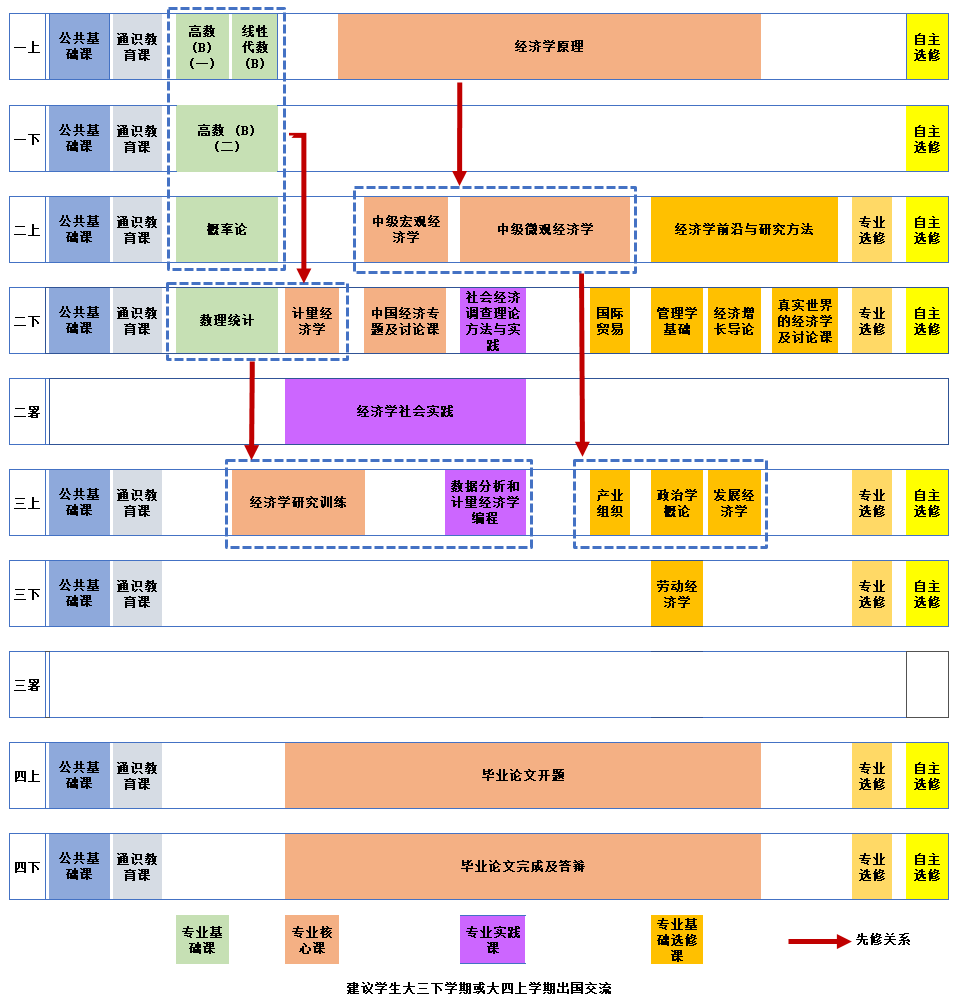 1、公共基础课程：42-48学分1-1公共必修课：30-36学分1、公共基础课程：42-48学分1-2通识教育课：12学分2、专业必修课程：42学分2-1专业基础课：20学分2、专业必修课程：42学分2-2专业核心课：19学分2、专业必修课程：42学分2-3毕业论文（设计）：3学分3、选修课程：41学分3-1专业选修课：37学分3、选修课程：41学分3-2自主选修课：4学分总学分要求：131学分课号课程名称学分周学时实践总学时选课学期备注大学英语2-8按大学英语教研室要求选课若英语课按要求选修少于8学分的，应选修其他类别的课程补齐培养方案总学分。思政必修课程19按马克思主义学院要求选课详见《北京大学本科生思想政治理论必修课培养方案（2023年6月修订）》。思想政治理论选择性必修课1门我院必修课《中国经济专题》（06234900）属于思想政治理论选择性必修课。此类别中，学生可不再选修其他课程。劳动教育课32学时按学校要求选课。专业实践课《经济学社会实践》包含20学时的劳动教育学时。04831433计算概论C330秋季三选一04831410计算概论（B）330三选一04830041计算概论A330三选一60730020军事理论220——体育系列课程4——0全年课程组门数课程号课程名称学分选课学期备注高等数学 (B) (一)100130201高等数学 (B) (一)5一上互斥高等数学 (B) (一)100132301数学分析（I）5一上互斥高等数学 (B) (一)100131700数学分析5一上互斥高等数学 (B) (一)100132401数学分析17一上互斥高等数学 (B) (一)100132361数学分析I(实验班)5一上互斥高等数学 (B) (一)100331501数学分析 (一)4一上互斥高等数学 (B) (一)100132511高等数学A（一）5一上互斥高等数学 (B) (二)100130202高等数学 (B) (二)5一下互斥高等数学 (B) (二)100132512高等数学A（二）5一下互斥高等数学 (B) (二)100132302数学分析（II）5一下互斥高等数学 (B) (二)100132362数学分析II(实验班)5一下互斥高等数学 (B) (二)100132402数学分析27一下互斥高等数学 (B) (二)100331502数学分析 (二)4一下互斥线性代数 (B)100131460线性代数 (B)4一上互斥线性代数 (B)100131710高等代数5一上互斥线性代数 (B)100132611线性代数A (I)4一上互斥线性代数 (B)100132371高等代数I（实验班）5一上互斥线性代数 (B)100331770线性代数与几何4一上互斥线性代数 (B)100132321高等代数（I）5一上互斥概率论100131300概率论3二上互斥概率论100136780概率论（实验班）3二上互斥概率论100136350概率论5二上互斥概率论100137290高维概率论3二上互斥概率论100112630高等概率论3二上互斥数理统计100135460数理统计3二下互斥数理统计100137992数理统计（实验班）3二下互斥习题课00132331高等代数（I）习题0根据开课院系要求选择对应习题课习题课00132811线性代数 A（ I ）习题0根据开课院系要求选择对应习题课习题课00131470线性代数 (B)习题0根据开课院系要求选择对应习题课习题课00132712高等数学A（二）习题0根据开课院系要求选择对应习题课习题课00132711高等数学A（一）习题0根据开课院系要求选择对应习题课习题课00130212高等数学 (B) (二)习题课0根据开课院系要求选择对应习题课习题课00130211高等数学 (B) (一)习题课0根据开课院系要求选择对应习题课课号课程名称学分周学时开课学期备注06232000经济学原理44一上06239084中级宏观经济学33二上互斥06239146中级宏观经济学（荣誉课）33二上互斥06239085中级微观经济学33二上互斥06239147中级微观经济学（荣誉课）33二上互斥06239086计量经济学33二下互斥06239148计量经济学（荣誉课）33二下互斥06234900中国经济专题22二下06239087中国经济专题小班讨论课11二下06239114经济学研究训练33三上课号课名学分周学时实践总学时选课学期备注06239154社会经济调查理论方法与实践55128二下06239083经济学社会实践2264二暑06239121数据分析和计量经济学编程220三上必选课号课程名称学分周学时开课学期备注06239120经济学前沿与研究方法22二上06239125真实世界的经济学32二下06239126真实世界的经济学讨论课01二下管理学基础33二下06238090经济增长导论33二下06239098国际贸易33二下06239093发展经济学33三上06239123政治学概论33三上06239089产业组织33三上互斥06239159产业组织理论（荣誉课）33三上互斥06239150劳动经济学（荣誉课）33三下/四下03231080政治经济导论33春季02330001哲学导论22秋季互斥02330000哲学导论22春季互斥02330161宗教学导论22春季互斥02330162宗教学导论22春季互斥02330160宗教学导论33互斥03130010社会学概论44课号课名学分周学时备注06235060财务会计33互斥02832510财务会计33互斥02838430财务会计33互斥02839290会计学B33互斥02831520会计学33互斥06236010财务报表分析3306239000博弈与社会3306239040宏观经济与健康3306239073管理学经典选读3306239075新结构经济学导论2206239077期权、期货与衍生品定价3306239082中国改革专题2206239090城市经济学3306239092低碳经济与碳金融3306239097国际金融3306239098国际贸易3306239100环境经济学3306239101货币银行学3306239149金融计量（荣誉课）3306239104社会经济调查数据分析3306239106投资学3306239107网络营销与信息经济战略3306239108卫生经济学3306239112中国财政前沿问题3306239113中国宏观经济3306239115公共财政学3306239116国际发展前沿：理论与实务3306239117教育经济学3306239118金融经济学3306239122随机微积分及其在量化金融的应用3306239124中国经济33互斥02830150中国经济22互斥02802190中国经济33互斥06239136经济学高级研讨班33互斥06239161经济学高级研讨班（荣誉课）33互斥06239157经济学高级研讨班（习题课）0206239137博弈论3306239151经济和政治哲学（荣誉课）3306239139量化金融专题2206239141公共政策参与3306239142数字货币原理3306239143数字时代的组织行为与领导力3306239144世界经济千年史3306239153应用微观计量经济学33互斥06239160应用微观计量经济学（荣誉课）33互斥06239155中国金融改革3306230156国际金融组织与全球金融治理33本研合上06239156社会经济网络导论3306239158经济哲学专题3306239162经济学研究与写作（荣誉课）3306239163数字金融3306239164经济学学术与实践前沿1206239165行为经济学33互斥02839250行为经济学22互斥06239166管理学实证方法3330330031教师指导下的独立研究2230330032教师指导下的独立研究3330330033教师指导下的独立研究4430330041教师指导下的小组研究2230330042教师指导下的小组研究3330330043教师指导下的小组研究4402500185经济学及金融学中的数值方法2202530160外国经济史2202532240金融经济学导论3302533080随机过程3302533180政治经济学 (上)3302533190政治经济学（下）3302533340中国经济思想史3302533350外国经济思想史3302533490世界经济史2202533570公司金融3302533700动态优化理论3302534270经济地理学2202534500公共经济学3302534520财政学3302534750公共选择理论3302535240中国经济史3302535320应用时间序列分析2202535370《资本论》选读3302535410应用计量经济学3302831560计量经济学应用3302831650城市与区域经济学3302833230金融市场与金融机构3302834760金融时间序列分析2202838150应用计量经济学3302838160数据分析与统计软件2202806120随机分析与应用3302839460金融中的数学方法3302839100商业预测分析33课号课名学分周学时00130161拓扑学3300130200数学模型3300130280计算方法(B)3300131420数据结构3300132310微分几何3300132320复变函数3300132340常微分方程3300132350泛函分析3300132370实变函数3300133110应用回归分析3300135450抽象代数3300136360实变函数与泛函分析5500136750随机过程引论3300137170机器学习基础3300137910随机模型与方法3304831200随机过程引论2204831410计算概论（B）3304831420数据结构与算法 (B)3304831650计算概论（B）上机0004833840程序设计与算法3000133090应用随机过程3004830041计算概论A33培养方案中的课程培养方案中的课程培养方案中的课程与其互斥的课程与其互斥的课程与其互斥的课程备注课程号课程名称学分课程号课程名称学分备注06232000经济学原理402831110经济学406232000经济学原理402533160经济学原理（Ⅰ）3此两门课之和，如果只修其中一门，不得免修0623200006232000经济学原理402533170经济学原理（Ⅱ）3此两门课之和，如果只修其中一门，不得免修06232000